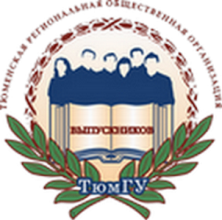 ТЮМЕНСКАЯ РЕГИОНАЛЬНАЯ ОБЩЕСТВЕННАЯ ОРГАНИЗАЦИЯ ВЫПУСКНИКОВ ТЮМЕНСКОГО ГОСУДАРСТВЕННОГО УНИВЕРСИТЕТА	РЕШЕНИЕправления организацииот 29.03.2016 г.											№ 6Об участии ТРООВ ТюмГУ в реализации программы «Газпром – классы»	Заслушав информацию исполнительного директора В.В. Ивочкина об участии в реализации программы «Газпром – классы» в ходе пребывания в Тюмени учеников 10–б класса школы «Земля родная» г.Новый Уренгой правление решило:Информацию принять к сведению, прилагается.Наградить за активное участие в реализации мероприятий по программе «Газпром – классы» Благодарственным письмом организации:- Алтынова Юрия Петровича, начальника УМВД России по Тюменской области, генерал-майора полиции;- Медведева Александра Владимировича, помощника командира специализированного батальона дорожно – патрульной службы ГИБДД оперативного реагирования УМВД Росси по Тюменской области, капитана полиции;- Ноговицина Дмитрия Викторовича, командира специализированного батальона дорожно – патрульной службы ГИБДД оперативного реагирования УМВД Росси по Тюменской области, подполковника полиции;- Кузнецова Виктора Васильевича, управляющего делами Правительства Тюменской области;- Кривошеева Андрея Николаевича, заместителя начальника отдела кадров и трудовых отношений ООО «Газпром добыча Уренгой»;- Корепанова Сергея Евгеньевича, председателя Тюменской областной Думы;- Сушинских Анатолия Михайловича, председателя Тюменского областного суда;- Якушева Владимира Владимировича, Губернатора Тюменской области.2. Объявить Благодарность за активное участие в реализации мероприятий по программе «Газпром – классы»:- Аввакумову Андрею Юрьевичу, заместителю директора Государственного автономного учреждения Тюменской области «Дирекция эксплуатации и содержания спортивных объектов;- Авдееву Дмитрию Александровичу, и.о. заместителя директора Института государства и права Тюменского государственного университета;- Азаматовой Анне Сергеевне, старшему администратору бронирования ООО Управляющая Компания «ВОСТОК»;- Вакушину Денису Александровичу, заместителю директора по спорту высших достижений спортивного комплекса «Центр олимпийской подготовки «Тюмень-дзюдо»;- Воронину Александру Владимировичу, и.о. заведующего кафедрой менеджмента, маркетинга и логистики Финансово – экономического института Тюменского государственного университета;- Гоцык Алексею Владиславовичу, генеральному директору ООО Управляющая Компания «ВОСТОК»- Запаренко Светлане Аркадьевне, инженеру по транспорту ГБУ ТО "Центр транспортного обеспечения" Управления делами Правительства Тюменской области;- Коробову Кириллу Сергеевичу, студенту Финансово – экономического института Тюменского государственного университета;- Лазутиной Дарье Васильевне, директору Финансово – экономического института Тюменского государственного университета;- Мелкобродовой Наталье Анатольевнае старшему преподавателю кафедры менеджмента, маркетинга и логистики Финансово – экономического института Тюменского государственного университета;- Пересичному Виктору Ивановичу, директору ГБУ ТО "Центр транспортного обеспечения" Управления делами Правительства Тюменской области;- Поляковой Анастасии Сергеевна, студентке Финансово – экономического института Тюменского государственного университета;- Сайфитдинову Фуату Ганеевичу, председателю комитета по государственному устройству и местному самоуправлению Тюменской областной Думы;- Степановой Марине Сергеевне, аспиранту Института государства и права Тюменского государственного университета;- Таранюк Галине Владимировне, директору ГБУ ТО «Столовая» Управления делами Правительства Тюменской области;- Хрулиной Людмиле Юрьевне, классному руководителю 10-б класса МАОУ СШ «Земля родная»;- Худяковой Марине Владимировне, проректору по внеучебной работе Тюменского государственного университета.Президент организации						Н.М.Добрынин